St Gregory’s C E Primary School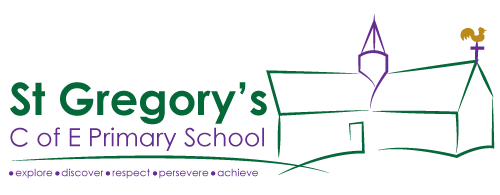      “Where learning has no limits”                                                                           3rd December 2020Dear Parents/Carers,We have some very exciting events planned for the forthcoming year and yesterday we held our first Zoom meeting across the school to get the ideas from all the other children about what events they would like to be planned. First off, we have a brilliant movie night on Thursday the 17th of December, suitable for all bubble groups! It will run from 3pm to approximately 5pm TBC – depending on the film and organising different bubbles going home! Anyone who does not wish to stay can be collected at the usual pick up time for their class.  Children have given us ideas of the films they would like to see and the films selected are as follows:Hedgehogs: NATIVITY ROCKSOwls: ARTHUR CHRISTMASBadgers: HOME ALONE 1Foxes: SHERLOCK HOLMESDrinks and popcorn will be provided for each bubble.This is a non-school uniform  / wear your pyjamas to school day!! Please complete the permission slip by Friday 11th December confirming you are happy for your child to stay and watch the named film.  Thank youBeatrice, Taylor, CodyPupil Leadership Team------------------------------------------------------------------------------------------------Movie night permission slip-17th DecemberI am happy for ........................................................to stay and watch the named film.Class:Parent/carers signature: